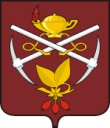 АДМИНИСТРАЦИЯ ГОРОДСКОГО ОКРУГА «ГОРОД КИЗЕЛ»П О С Т А Н О В Л Е Н И Е     05.04.2022                                                                                                 № 156О признании утратившим силу постановления администрации города Кизела от 10.11.2021  № 406  «Об утверждении Плана проведения плановых проверок юридических лиц и предпринимателей на 2022 год»В соответствии со статьей 72 Земельного кодекса Российской Федерации, Федеральным законом от 31 июля 2020 г. № 248-ФЗ «О государственном контроле (надзоре) и муниципальном контроле в Российской Федерации», постановлением Правительства Российской Федерации от 10.03.2022 №336 «Об особенностях организации и осуществления государственного контроля (надзора), муниципального контроля», решение  Думы  городского округа «Город Кизел» от 19.11.2021 № 294 «Об утверждении Положения о муниципальном земельном контроле на территории городского округа «Город Кизел», руководствуясь п. 11. ч. 2 ст. 44 Устава городского округа «Город Кизел» Пермского края, администрация города Кизела ПОСТАНОВЛЯЕТ:Признать утратившим силу постановление администрации города Кизела:от 10 ноября 2021 № 406  «Об утверждении Плана проведения плановых проверок юридических лиц и предпринимателей на 2022 год».2. Обнародовать настоящее постановление в МБУ «Кизеловская библиотека» и  разместить на официальном сайте администрации города Кизела  - http://www.kizelraion.ru.3. Настоящее постановление вступает в силу с момента  обнародования.4. Возложить контроль за исполнением настоящего постановления на заместителя главы администрации города Кизела по развитию инфраструктуры и ЖКХ Пихтовникова И.Ю.Глава города Кизела							                 А.В.Родыгин 